Twaalf principes voor het ontwerpen van multimediaal materiaalChecklistGebaseerd op: Mayer, R. E. (2009). Multimedia Learning (2de editie). Cambridge, Verenigd Koninkrijk: Cambridge University Press.Naam van het principe:Waar staat het voor:Voldoet deze presentatie aan de principes? 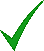 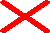 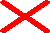 PersonaliseringsprincipeMensen leren beter als woorden in spreektaal zijn in plaats van in formele taal.SignaleringsprincipeMensen leren beter als belangrijke informatie uitgelicht wordt. Bijvoorbeeld door highlighten, inzoomen, voice-overs.MultimediaprincipeMensen leren beter van woorden én beelden dan van woorden alleen (Praatje plaatje).Ruimtelijk nabijheidsprincipeMensen leren beter als corresponderend beeld en tekst zo dicht mogelijk bij elkaar staan. ModaliteitsprincipeMensen leren beter van animatie + spraak tegelijkertijd dan van animatie en on-screen tekst tegelijkertijd.Tijdelijk nabijheidsprincipeMensen leren beter als dat wat bij elkaar hoort tegelijkertijd en niet na elkaar wordt gepresenteerd.OvertolligheidsprincipeMensen leren beter van beeld en gesproken tekst dan van beelden, gesproken tekst én geschreven tekst. Lees dus niet letterlijk de tekst of bullet points van je presentatie op.CoherentieprincipeMensen leren beter als informatie zo sec mogelijk wordt gepresenteerd. Niet passende woorden, afbeeldingen en geluiden kun je beter weglaten.StemprincipeMensen leren beter als spraak in een multimediale les is ingesproken door een vriendelijke menselijke stem in plaats van een computerstem.BeeldprincipeMensen leren niet per se beter van een multimediale les als de spreker zelf in beeld is.SegmenteringsprincipeMensen leren beter als de multimedia les is gepresenteerd in delen die de gebruiker zelf kan bedienen (terugbladeren, pauzeren etc).Pre-training principeMensen leren beter van een multimediale les als de begrippen en kenmerken van de belangrijkste concepten al bekend zijn